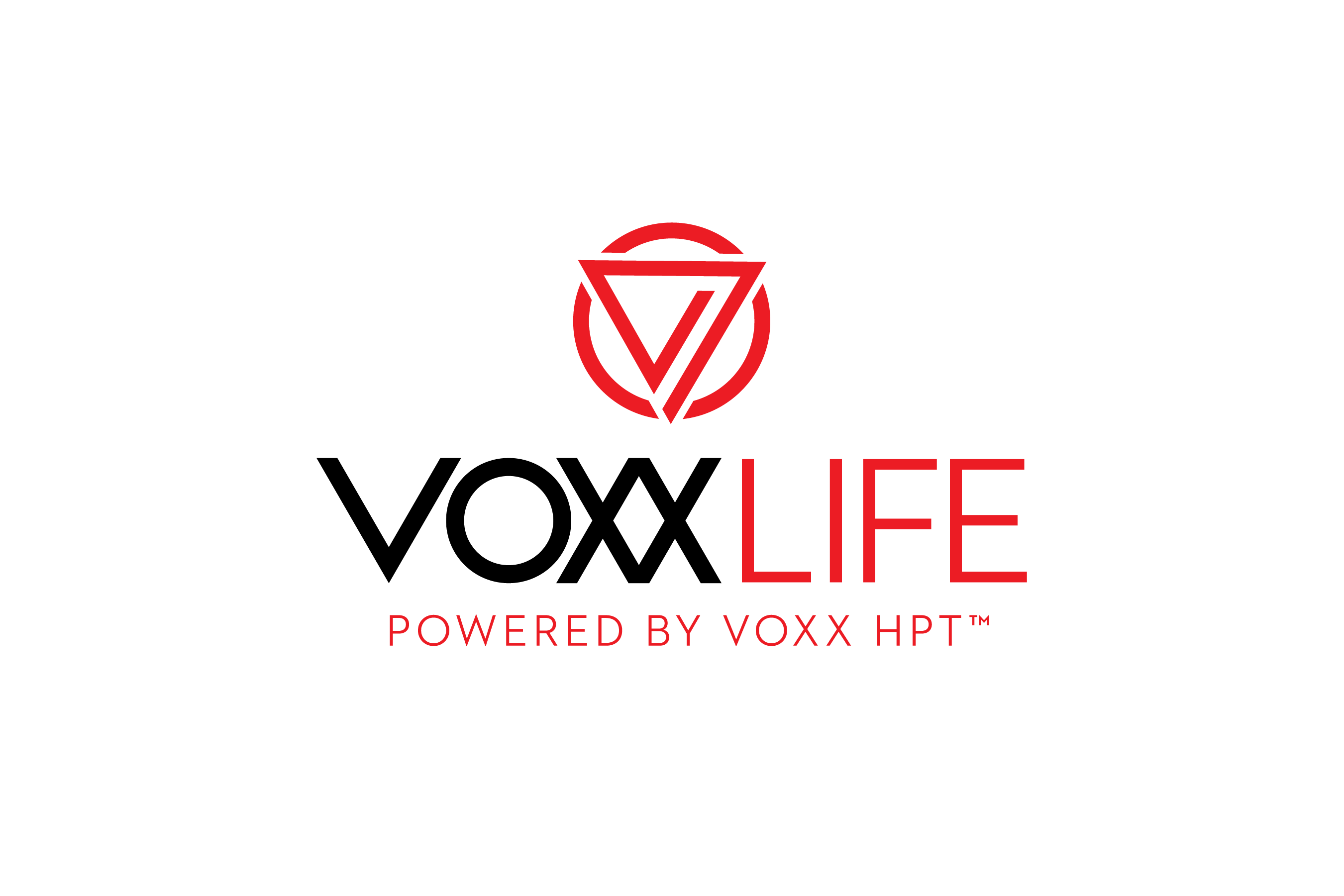 CUSTOMER INFORMATIONNameNamePhoneHome: (          )Cell:   (          ) AddressAddressAddressCityProvPostal CodeEmail: Email: DateQTYSIZECOLORSTYLEUNIT PRICETOTAL